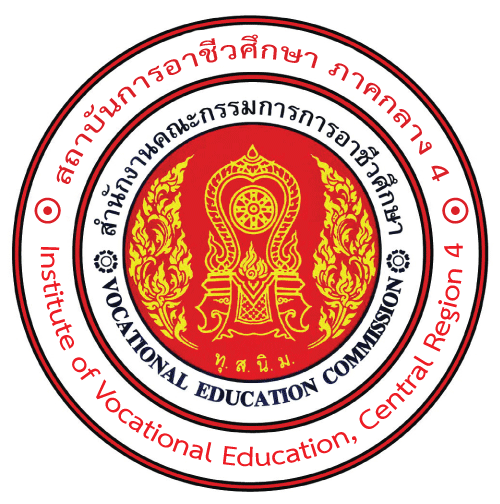 สถาบันการอาชีวศึกษาภาคกลาง 4INSTITUTE OF VOCATIONAL EDUCATION, CENTRAL REGION 4 แบบคำร้องใบแทนเอกสารหลักฐานการศึกษา								วันที่………..เดือน……………..……พ.ศ. ………………ข้าพเจ้า (นาย/นาง/นางสาว)…………………………………………………………………………………………………………………………………....รหัสประจำตัวนักศึกษา………………………………….เลขประจำตัวประชาชน…………………………………………………………………………..ชื่อภาษาอังกฤษ (Ms/Miss/Mrs)…………………………………………………………………………………………………………………………………….…………………...วิทยาลัย…………………………………………………….……สาขาวิชา……………………………………ชั้นปีที่……………………………………………..วัน/เดือน/ปีเกิด (ภาษาไทย) ……………………………………………….วัน/เดือน/ปีเกิด (ภาษาอังกฤษ) …………………………………………ที่อยู่ปัจจุบัน (ภาษาไทย) เลขที่…………………...หมู่…………….…….ซอย………………………………..ถนน………………………………………..ตำบาล/แขวง…………………………….……..อำเภอ/เขต…………………………..………………..จังหวัด……………………….……………………….รหัสไปรษณีย์…………………….………..โทรศัพท์(บ้าน)………………………….……………..โทรศัพท์(มือถือ)……………………………………….E-mail……………………………………………………………………………………………………………………………………………………………………….มีความประสงค์ขอ(สำหรับผู้สำเร็จการศึกษาแล้ว)	 ใบแทนปริญญาบัตร	 ฉบับภาษาไทย………………….ฉบับ	 ใบแทนใบประกาศนียบัตรบัณฑิต	 ฉบับภาษาอังกฤษ……………..ฉบับ		 ใบแทนใบรับรองคุณวุฒิ		 ใบแทนใบรายงานผลการศึกษา (กรณีไม่มีข้อมูลรายวิชาและผลการศึกษา)		ทั้งนี้ สำหรับการศึกษาแจ้งเมื่อวันที่………….………..เดือน………………………………พ.ศ………………………………..	จึงเรียนมาเพื่อโปรดพิจารณา			ลงชื่อ……………………………………..…….นักศึกษา			      (…………………………………………..)1. งานการเงินวิทยาลัย    ชำระเงินค่า...........................................................    เล่มที่/เลขที่ใบเสร็จรับเงิน...................................           ลงชื่อ.....................................................                 (......................................................)                  ................/...................../..............2. ผู้อำนวยการอาชีวศึกษาบัณฑิต                ลงชื่อ…………………………………….                      (…………………………………….)                                                       …………/…………./………….3. ผู้อำนวยการสถาบันการอาชีวศึกษาภาคกลาง 4ลงชื่อ…………………………………….(…………………………………….)…………/…………./………….3. ผู้อำนวยการสถาบันการอาชีวศึกษาภาคกลาง 4ลงชื่อ…………………………………….(…………………………………….)…………/…………./………….